Месячник «Комплексная безопасность»5 класс Исходя из плана месячника комплексной безопасности, выполнялась работа по основным направлениям:1. Военно-патриотическому воспитанию и подготовке к службе в рядах вооружённых сил РФ;2. По предупреждению несчастных случаев и травматизма детей и подростков.3. Антитеррористическая работа образовательного учреждения.4. Противодействие коррупции.5. Выполнение норм пожарной безопасности.6. Выполнение требований электробезопасности.7. Профилактики правонарушений и ПДД.8. Готовности к оказанию первой медицинской помощи.Были проведены классные часы и беседы по всем направлениям.  Рассматривались возможные ситуации опасности, обговаривались правила поведения в той, или иной ситуации. Беседа по безопасности при движении в школу и обратно, соблюдении правил дорожного движения при переходе проезжей части. Проведены беседы по пожарной безопасности.  Проведены инструктажи по пожарной безопасности среди учащихся. 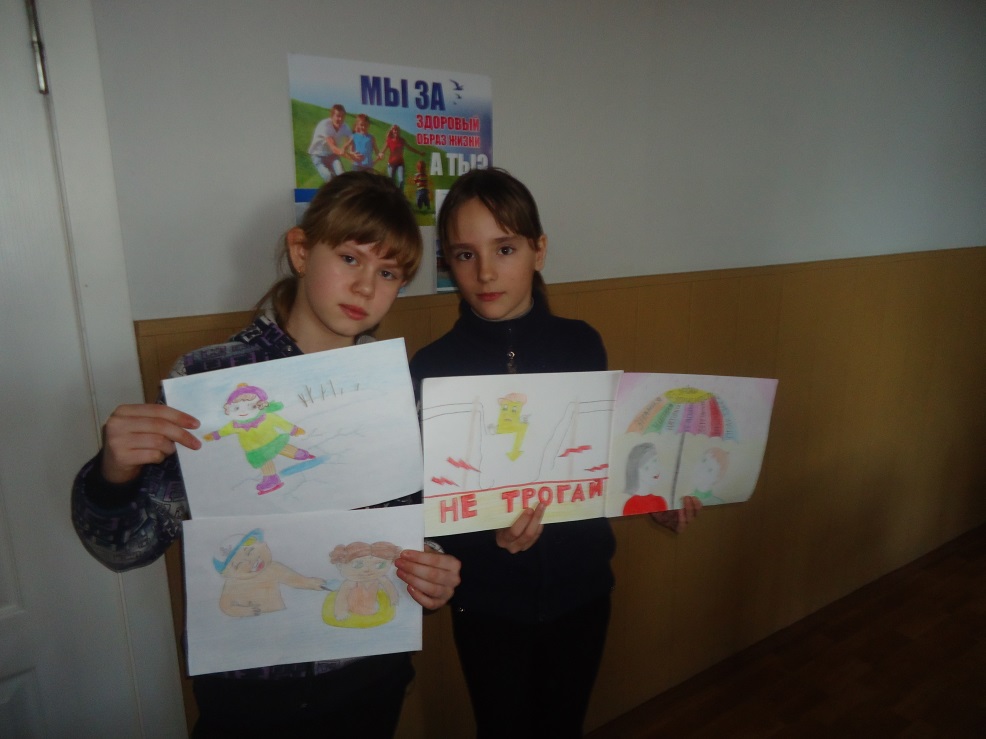 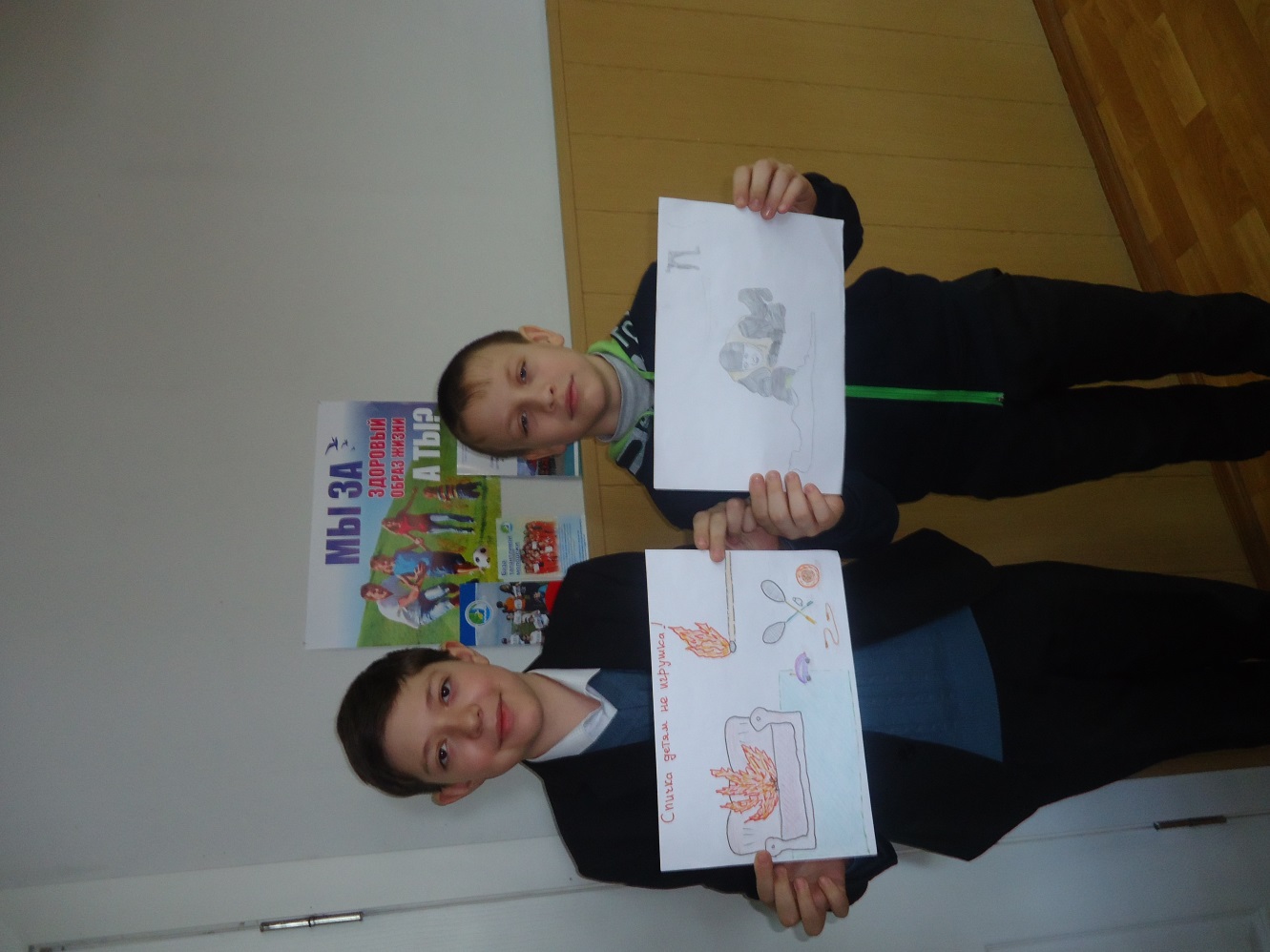 